Required fields in Bold.Please provide an image for possible inclusion.(exhibition or profile related / 300 dpi / printable size no less than 200mm x 200mm)For more information about Satellite Events Listings at DETOUR 2012, please contact Cherry Chan via email at cherry.chan@ambassadors.org.hk   or call 2739 6889.粗體項目必須填寫。請提供相關活動相片:(展覽或藝術家相片 / 300 dpi / 印刷尺寸不少於 200mm x 200mm)如欲查詢有關DETOUR 2012 Satellite Events 之詳情, 請電郵cherry.chan@ambassadors.org.hk   或致電 2739 6889聯絡Cherry Chan。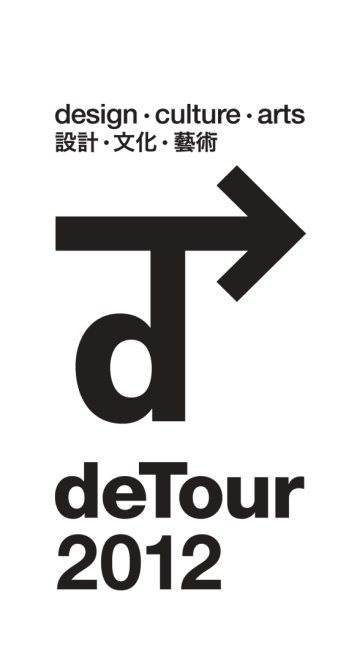 OPEN CALL FOR SATELLITE EVENTSAbout DETOUREstablished in 2006, DETOUR is the annual flagship program of Hong Kong Ambassadors of Design, aimed at showcasing Hong Kong as a regional creative hub and featuring inspiring designs from Hong Kong's young and emerging creative talent.To have your event* included in the DETOUR 2012 programme booklet, please fill out the information below in English and Chinese return and before Friday, 12 October 2012.* Applicable only to events happening between 30 November to 16 December 2012Event Name:Event Dates:Event Venue and Address:Event Time (Opening Hours):Contact Person Name:Phone:Email:Event Description (80-100 words):Event Website:Mailing Address:Estimated number of visitors/attendants:活動名稱:活動日期:活動地點及地址:活動時間 (開放時間):聯絡人姓名:聯絡電話:聯絡電郵:活動內容 (80-100 字):活動網址:郵寄地址:預計觀眾/參加者人數: